 Pregnancy & Intimate Partner Violence: Screening and Interventions for Health Professionals and Community Providerspresented byAshley Starr-Frechette, MPH; Linda Blozie, BSThursday, September 2, 20215:00 PMOnlineOnlineLearning Objectives:  As a result of participating in this Live Activity, participants should be able to:1 Identify Intimate Partner Violence (IPV) within pregnancy2 Review health consequences of IPV3 Utilize screening and referral tools available to pregnant patients related to IPVAccreditation Statement:  In support of improving patient care, Hartford HealthCare is jointly accredited by the Accreditation Council for Continuing Medical Education (ACCME), the Accreditation Council for Pharmacy Education (ACPE), and the American Nurses Credentialing Center (ANCC) to provide continuing education for the healthcare team.Credit Designation Statement:  Hartford Healtcare designates this Live Activity for 2.00 AMA PRA Category 1 Credit(s)TM.  Physicians should only claim credit commensurate with their participation.  This activity is for 2.00 ANCC contact hour(s).  Financial Disclosure: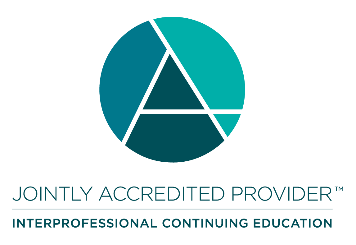 Name of individualIndividual's role in activityName of commercial interest/Nature of relationshipDeborah Gartley, M.Ed., ParamedicCourse DirectorNothing to disclose - 07/29/2021Linda Blozie, BSFacultyNothing to disclose - 07/02/2021Ashley Starr-Frechette, MPHFaculty, Planning Committee MemberNothing to disclose - 06/21/2021Regina Digiovanni, RNNurse Planner